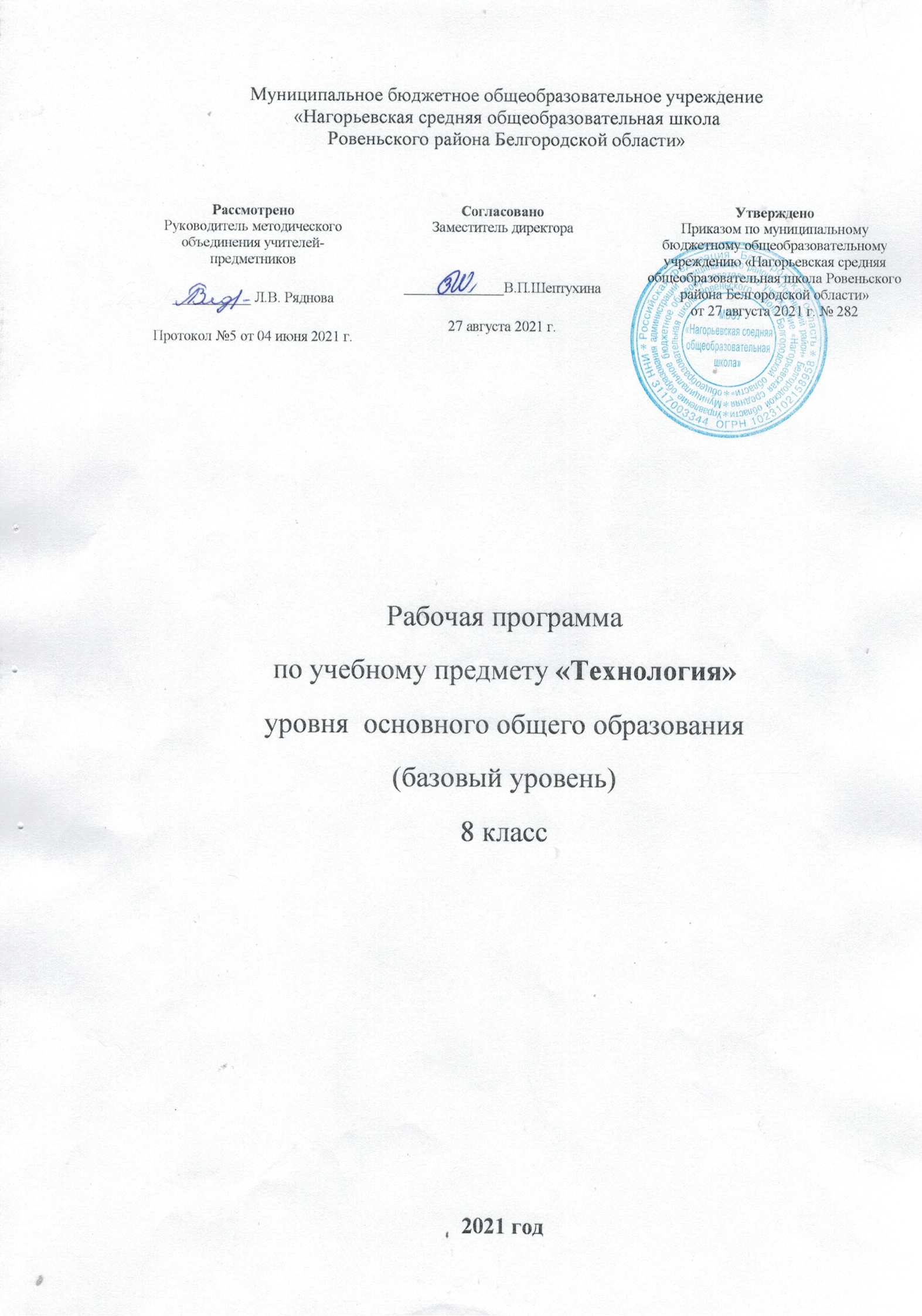 Пояснительная запискаРабочая программа по учебному предмету «Технология» для 5-8 классов составлена в соответствии с требованиями федерального государственного образовательного стандарта основного общего образования, на основе учебной предметной программы: Технология: программа: 5-8 (9) классы / Н.В. Синица, П.С. Самородский – М.: Вентана-Граф, 2015. Универсальная линия. Соответствует ФГОС ООО (2010 г), с учетом рекомендаций инструктивно-методических писем департамента образования Белгородской области, ОГАОУ ДПО «Белгородский институт развития образования» «О преподавании предмета «Технология» в общеобразовательных организациях Белгородской области».  Рабочая программа составлена с учётом Рабочей программы воспитания муниципального бюджетного общеобразовательного учреждения «Нагорьевская средняя общеобразовательная школа  Ровеньского района Белгородской области», утвержденной приказом по общеобразовательному учреждению № 282 от 27.08.2021 года «Об утверждении основной образовательной программы основного общего образования в новой редакции».  Рабочая программа составлена с учётом Рабочей программы воспитания муниципального бюджетного общеобразовательного учреждения «Нагорьевская средняя общеобразовательная школа  Ровеньского района Белгородской области», утвержденной приказом по общеобразовательному учреждению № 282 от 27.08.2021 года «Об утверждении основной образовательной программы основного общего образования  в новой редакции». Основными направлениями воспитательной деятельности являются:1. Гражданское воспитание; 2. Патриотическое воспитание; 3. Духовно-нравственное воспитание; 4. Эстетическое воспитание; 5. Физическое воспитание, формирование культуры здоровья и эмоционального благополучия;6. Трудовое воспитание; 7. Экологическое воспитание. 8. Ценности научного познания.Программа реализуется в предметной линии учебников «Технология» для 5-8 (9) классов (универсальная линия), подготовленных авторами (Н.В. Синица, П.С. Самородский, В.Д. Симоненко, О.В. Яковенко, О.П. Очинин, И.В. Матяш и др.) в развитии учебников, созданных под руководством профессора В.Д. Симоненко и изданных Издательским центром «Вентана-Граф»:Технология: 5 класс: учебник для учащихся общеобразовательных учреждений / Н.В. Синица, П.С. Самородский, В. Д. Симоненко, О.В. Яковенко. – 4-е изд., перераб. - М.: Вентана-Граф, 2013;Технология: 6 класс: учебник для учащихся общеобразовательных учреждений / Н.В. Синица, П.С. Самородский, В. Д. Симоненко, О.В. Яковенко. – 3-е изд., перераб. - М.: Вентана-Граф, 2014;Технология: 7 класс: учебник для учащихся общеобразовательных учреждений / Н.В. Синица, П.С. Самородский, В. Д. Симоненко, О.В. Яковенко. – 3-е изд., перераб. - М.: Вентана-Граф, 2015;Технология: 8 класс: учебник для учащихся общеобразовательных учреждений / Н.В. Матяш, А.А. Электов, В.Д. Симоненко. – 2-е изд., перераб. – М.: Вентана-Граф, 2015.Учебный предмет «Технология» является необходимым компонентом общего образования школьников. Его содержание предоставляет обучающимся возможность войти в мир искусственной, созданной людьми среды техники и технологий, называемой техносферой и являющейся главной составляющей окружающей человека действительности.Базисный учебный (образовательный) план образовательного учреждения (с учётом реализации ФГОС) в соответствии с Примерной основной образовательной программой ООО на этапе основного общего образования должен включать для обязательного изучения курса «Технология» 238 учебных часа из расчета 2 часа в неделю в 5-7 классах (по 68 часов), 1 час - в 8 классе (34 часа).2 Планируемые результаты освоения учебного курса При изучении технологии в основной школе обеспечивается достижение личностных, метапредметных и предметных результатовЛичностные результаты освоения обучающимися предмета «Технология» в основной школе:формирование целостного мировоззрения, соответствующего современному уровню развития науки и общественной практики; проявление познавательной активности в области предметной технологической деятельности;формирование ответственного отношения учению, готовности и способности обучающихся к саморазвитию и самообразованию на основе мотивации к обучению и познанию; овладение элементами организации умственного и физического труда;самооценка умственных и физических способностей при трудовой деятельности в различных сферах с позиций будущей социализации и стратификации;развитие трудолюбия и ответственности за результаты своей деятельности; выражение желания учиться для удовлетворения перспективных потребностей;осознанный выбор и построение дальнейшей индивидуальной траектории образования на базе осознанного ориентирования в мире профессий и профессиональных предпочтений с учетом устойчивых познавательных интересов, а также на основе формирования уважительного отношения к труду;становление самоопределения в выбранной сфере будущей профессиональной деятельности, планирование образовательной и профессиональной карьеры, осознание необходимости общественно полезного труда как условия безопасной и эффективной социализации;              6. трудовое воспитание предусматривает воспитание коммуникативной компетентности в общественно полезной, учебно- исследовательской, творческой и других видах деятельности; интереса к практическому изучению профессий и труда различного рода, в том числе на основе применения предметных знаний, осознанного выбора индивидуальной траектории продолжения образования с учётом личностных интересов и способности к предмету, общественных интересов и потребностей; проявление технико-технологического и экономического мышления при организации своей деятельности;    Самооценка готовности к предпринимательской деятельности в сфере технологий, к рациональному ведению домашнего хозяйства;формирование основ экологической культуры обусловленной     -.экологическим воспитанием предусматривающим экологически целесообразного отношения к природе как источнику Жизни на Земле, основе её существования, понимания ценности здорового и безопасного образа жизни, ответственного отношения к собственному физическому и психическому здоровью, осознания ценности соблюдения правил безопасного поведения при работе с веществами, а также в ситуациях, угрожающих здоровью и жизни людей;способности применять знания, получаемые при изучении предмета, для решения задач, связанных с окружающей природной средой, повышения уровня экологической культуры, осознания глобального характера экологических проблем и путей их решения посредством методов предмета;развитие эстетического сознания через освоение художественного наследия народов России и мира, творческой деятельности эстетического характера; формирование индивидуально-личностных позиций учащихся.Метапредметные результаты освоения обучающимися предмета «Технология» в основной школе:самостоятельное определение цели своего обучения, постановка и формулировка для себя новых задач в учёбе и познавательной деятельности;алгоритмизированное планирование процесса познавательно-трудовой деятельности;определение адекватных имеющимся организационным и материально-техническим условиям способов решения учебной или трудовой задачи на основе заданных алгоритмов;комбинирование известных алгоритмов технического и технологического творчества в ситуациях, не предполагающих стандартного применения одного из них; поиск новых решений возникшей технической или организационной проблемы;выявление потребностей, проектирование и создание объектов, имеющих потребительскую стоимость; самостоятельная организация и выполнение различных творческих работ по созданию изделий и продуктов;виртуальное и натурное моделирование технических объектов, продуктов и технологических процессов; проявление инновационного подхода к решению учебных и практических задач в процессе моделирования изделия или технологического процесса;осознанное использование речевых средств в соответствии с задачей коммуникации для выражения своих чувств, мыслей и потребностей; планирование и регуляция своей деятельности; подбор аргументов, формирование выводов по обоснованию технико-технологического и организационного решения; отражение в устной или письменной форме результатов своей деятельности;формирование и развитие компетентности в области использования ИКТ; выбор для решения познавательных и коммуникативных задач различных источников информации, включая энциклопедии, словари, Интернет-ресурсы и другие базы данных;организация учебного сотрудничества и совместной деятельности с учителем и сверстниками; согласование и координация совместной познавательно-трудовой деятельности с другими ее участниками; объективное оценивание вклада своей познавательно-трудовой деятельности в решение общих задач коллектива;оценивание правильности выполнения учебной задачи, собственных возможностей её решения; диагностика результатов познавательно-трудовой деятельности по принятым критериям и показателям; обоснование путей и средств устранения ошибок или разрешения противоречий в выполняемых технологических процессах;соблюдение норм и правил безопасности познавательно-трудовой деятельности и созидательного труда; соблюдение норм и правил культуры труда в соответствии с технологической культурой производства;оценивание своей познавательно-трудовой деятельности с точки зрения нравственных, правовых норм, эстетических ценностей по принятым в обществе и коллективе требованиям и принципам;формирование и развитие экологического мышления, умение применять его в познавательной, коммуникативной, социальной практике и профессиональной ориентации.Предметные результаты освоения учащимися предмета «Технология» в основной школе:в познавательной сфере:осознание роли техники и технологий для прогрессивного развития общества; формирование целостного представления о техносфере, сущности технологической культуры и культуры труда; классификация видов и назначения методов получения и преобразования материалов, энергии, информации, природных объектов, а также соответствующих технологий промышленного производства; ориентация в имеющихся и возможных средствах и технологиях создания объектов труда;практическое освоение обучающимися основ проектно-исследовательской деятельности; проведение наблюдений и экспериментов под руководством учителя; объяснение явлений, процессов и связей, выявляемых в ходе исследований;уяснение социальных и экологических последствий развития технологий промышленного и сельскохозяйственного производства, энергетики и транспорта; распознавание видов, назначения материалов, инструментов и оборудования, применяемого в технологических процессах; оценка технологических свойств сырья, материалов и областей их применения;развитие умений применять технологии представления, преобразования и использования информации, оценивать возможности и области применения средств и инструментов ИКТ в современном производстве или сфере обслуживания, рациональное использование учебной и дополнительной технической и технологической информации для проектирования и создания объектов труда;овладение средствами и формами графического отображения объектов или процессов, правилами выполнения графической документации, овладение методами чтения технической и инструктивной информации;формирование умений устанавливать взаимосвязь знаний по разным учебным предметам для решения прикладных учебных задач; применение общенаучных знаний по предметам естественно-математического цикла в процессе подготовки и осуществления технологических процессов для обоснования и аргументации рациональности деятельности; применение элементов экономики при обосновании технологий и проектов;овладение алгоритмами и методами решения организационных и технико-технологических задач; овладение элементами научной организации труда, формами деятельности, соответствующими культуре труда и технологической культуре производства;в трудовой сфере:планирование технологического процесса и процесса труда; подбор материалов с учетом характера объекта труда и технологии; подбор инструментов, приспособлений и оборудования с учетом требований технологии и материально-энергетических ресурсов;овладение методами учебно-исследовательской и проектной деятельности, решения творческих задач, моделирования, конструирования; проектирование последовательности операций и составление операционной карты работ;выполнение технологических операций с соблюдением установленных норм, стандартов, ограничений; соблюдение трудовой и технологической дисциплины; соблюдение норм и правил безопасного труда, пожарной безопасности, правил санитарии и гигиены;выбор средств и видов представления технической и технологической информации в соответствии с коммуникативной задачей, сферой и ситуацией общения;контроль промежуточных и конечных результатов труда по установленным критериями показателям с использованием контрольных и измерительных инструментов; выявление допущенных ошибок в процессе труда и обоснование способов их исправления;документирование результатов труда и проектной деятельности; расчет себестоимости продукта труда; примерная экономическая оценка возможной прибыли с учетом сложившейся ситуации на рынке товаров и услуг;в мотивационной сфере:оценивание своей способности к труду в конкретной предметной деятельности; осознание ответственности за качество результатов труда;согласование своих потребностей и требований с потребностями и требованиями других участников познавательно-трудовой деятельности;формирование представлений о мире профессий, связанных с изучаемыми технологиями, их востребованности на рынке труда; направленное продвижение к выбору профиля технологической подготовки в старших классах полной средней школы или будущей профессии в учреждениях начального профессионального или среднего специального образования;выраженная готовность к труду в сфере материального производства или сфере услуг; оценивание своей способности и готовности к предпринимательской деятельности;стремление к экономии и бережливости в расходовании времени, материалов, денежных средств, труда; наличие экологической культуры при обосновании объекта труда и выполнении работ;в эстетической сфере:овладение методами эстетического оформления изделий, обеспечения сохранности продуктов труда, дизайнерского проектирования изделий; разработка варианта рекламы выполненного объекта или результата труда;рациональное и эстетическое оснащение рабочего места с учетом требований эргономики и элементов научной организации труда;умение выражать себя в доступных видах и формах художественно-прикладного творчества; художественное оформление объекта труда и оптимальное планирование работ;рациональный выбор рабочего костюма и опрятное содержание рабочей одежды;участие в оформлении класса и школы, озеленении пришкольного участка, стремление внести красоту в домашний быт;в коммуникативной сфере:практическое освоение умений, составляющих основу коммуникативной компетентности; действовать с учетом позиции другого и уметь согласовывать свои действия; устанавливать и поддерживать необходимые контакты с другими людьми; удовлетворительно владеть нормами и техникой общения; определять цели коммуникации, оценивать ситуацию, учитывать намерения и способы коммуникации партнера, выбирать адекватные стратегии коммуникации;установление рабочих отношений в группе для выполнения практической работы или проекта, эффективное сотрудничество и способствование эффективной кооперации; интегрирование в группу сверстников и построение продуктивного взаимодействия со сверстниками и учителями;сравнение разных точек зрения перед принятием решения и осуществлением выбора; аргументирование своей точки зрения, отстаивание в споре своей позиции невраждебным для оппонентов образом;адекватное использование речевых средств для решения различных коммуникативных задач; овладение устной и письменной речью; построение монологических контекстных высказываний; публичная презентация и защита проекта изделия, продукта труда или услуги;в физиолого-психологической сфере:развитие моторики и координации движения рук при работе с ручными инструментами и выполнении операций с помощью машин и механизмов; достижение необходимой точности движения при выполнении различных технологических операций;соблюдение необходимой величины усилий, прикладываемых к инструментам, с учетом технологических требований;сочетание образного и логического мышления в проектной деятельности.В результате изучения технологии обучающиеся ознакомятся:с ролью технологии в развитии человечества, механизацией труда, технологической культурой производства;функциональными и стоимостными характеристиками предметов труда и технологий, себестоимостью продукции, экономией сырья, энергии, труда;элементами домашней экономики, бюджетом семьи, предпринимательской деятельностью, рекламой, ценой, доходом, прибылью, налогом;экологическими требованиями к технологиям, социальными последствиями применения технологий;производительностью труда, реализацией продукции;устройством, управлением и обслуживанием доступных и посильных технико-технологических средств производства (инструментов, механизмов, приспособлений, приборов, аппаратов, станков, машин);предметами потребления, материальным изделием или нематериальной услугой, дизайном, проектом, конструкцией;методами обеспечения безопасности труда, культурой труда, этикой общения на производстве;информационными технологиями в производстве и сфере услуг, перспективными технологиями;овладеют:основными методами и средствами преобразования и использования материалов, энергии, информации, объектов социальной и природной среды, навыками созидательной, преобразующей, творческой деятельности;умение распознавать и оценивать свойства конструкционных, текстильных и поделочных материалов;умение выбирать инструменты, приспособления и оборудование для выполнения работ, находить необходимую информацию в различных источниках, в том числе с использованием компьютера;навыками чтения и составления конструкторской и технологической документации, измерения параметров технологического процесса и продукта труда; выбора, проектирования, конструирования, моделирования объекта труда и технологии с использованием компьютера;навыками подготовки, организации и планирования трудовой деятельности на рабочем месте с учетом имеющихся ресурсов и условий, соблюдения культуры труда;навыками организации рабочего места с соблюдением требований безопасности труда и правил пользования инструментами, оборудованием;навыками выполнения технологических операций с использованием ручных инструментов, приспособлений, машин, оборудования;умением разрабатывать творческий проект, изготовлять изделия или получать продукты с использованием освоенных технологий;умением соотносить личные потребности с требованиями, предъявляемыми различными массовыми профессиями к качествам человека.Все разделы программы содержат основные теоретические сведения и лабораторно-практические и практические работы. При этом предполагается, что перед выполнением практических работ школьники должны освоить необходимый минимум теоретического материала. Основная форма обучения – учебно-практическая деятельность. Приоритетными методами являются упражнения, лабораторно-практические и практические работы.Программой предусмотрено выполнение обучающимися в каждом учебном году творческого проекта. При организации творческой, проектной деятельности необходимо акцентировать внимание обучающихся на потребительском назначении и стоимости продукта труда, изделия, которое они выбирают в качестве объекта проектирования и изготовления.Обучение технологии предполагает широкое использование межпредметных связей. Это связи с алгеброй и геометрией при проведении расчетных операций и графических построений; с химией при изучении свойств конструкционных и текстильных материалов, пищевых продуктов; с физикой при изучении механических характеристик материалов, устройства и принципов работы машин, механизмов, приборов, видов современных технологий; с историей и искусством при изучении технологий художественно-прикладной обработки материалов.4. Содержание программы учебного предмета «Технология» для 8 класса Содержание программы Раздел:  «Технологии домашнего хозяйства»                            Тема1 Экология жилища8 классТеоретические сведения. Характеристика основных элементов систем энергоснабжения, теплоснабжения, водопровода и канализации в городском и сельском (дачном) домах. Правила их эксплуатации. Современные системы фильтрации воды (на лабораторном стенде). Изучение конструкции водопроводных смесителей.Тема 2 Технология ремонта элементов систем водоснабжения и канализацииТеоретические сведения. Схемы горячего и холодного водоснабжения в многоэтажном доме. Система канализации в доме. Мусоропроводы и мусоросборники. Работа счетчика расхода воды. Способы определения расхода и стоимости расхода воды. Утилизация сточных вод системы водоснабжения и канализации. Экологические проблемы, связанные с их утилизацией.Лабораторно-практические и практические работы. Ознакомление со схемой системы водоснабжения и канализации в школе и дома. Определение расхода и стоимости горячей и холодной воды за месяц.Теоретические сведения. Применение электрической энергии в промышленности, на транспорте и в быту. Электронагревательные приборы, их характеристики по мощности и рабочему напряжению. Виды электронагревательных приборов. Электрическая и индукционная плиты на кухне: принцип действия, правила эксплуатации. Преимущества и недостатки. Пути экономии электрической энергии в быту. Правила безопасного использования бытовыми электроприборами. Устройство и принцип действия электрического фена для сушки волос.Общие сведения о принципе работы, видах и правилах эксплуатации бытовых холодильников и стиральных машин-автоматов, электрических вытяжных устройств.Электрические приборы: телевизоры, DVD, музыкальные центры, компьютеры, часы и др. Сокращение срока их службы и поломка при скачках напряжения. Способы защиты приборов от скачков напряжения.Лабораторно-практические и практические работы. Оценка допустимой суммарной мощности электроприборов, подключаемых к одной розетке и квартирной (домовой) сети. Исследование соотношения потребляемой мощности и силы света различных ламп. Ознакомление с устройством и принципом действия стиральной машины-автомат, электрического фена. Изучение способов защиты электронных приборов от скачков напряженияРаздел: «Электротехника»Тема 2. Электромонтажные и сборочные технологииТеоретические сведения. Общее понятие об электрическом токе, силе тока, напряжении и сопротивлении. Виды источников тока и приемников электрической энергии. Условные графические изображения на электрических схемах.Понятие об электрической цепи и о ее принципиальной схеме. Виды проводов. Инструменты для электромонтажных работ. Примеры монтажа и соединений установочных проводов и установочных изделий. Правила безопасной работы с электроустановками, при пополнении электромонтажных работ.Профессии, связанные с выполнением электромонтажных наладочных работ.Лабораторно-практические и практические работы. Чтение простой электрической схемы. Сборка электрической цепи из деталей конструктора с гальваническим источником тока. Исследование работы цепи при различных вариантах её сборки.Электромонтажные работы: ознакомление с видами электромонтажных инструментов и приемами их использования; выполнение упражнений по механическому оканцеванию, соединению и ответвлению проводов.Тема 3. Электротехнические устройства с элементами автоматикиТеоретические сведения. Принципы работы и способы подключения плавких и автоматических предохранителей. Схема квартирной электропроводки. Подключение бытовых приемников электрической энергии.Работа счётчика электрической энергии. Способы определения расхода и стоимости электрической энергии. Возможность одновременного включения нескольких бытовых приборов в сеть с учётом их мощности. Пути экономии электрической энергии.Устройство и принцип работы бытового электрического утюга с элементами автоматики.Влияние электротехники и электронных приборов на здоровье человека. Правила безопасности работы с электроустановками и при выполнении электромонтажных работ.Лабораторно-практические и практические работы. Изучение схем квартирной электропроводки. Определение расхода и стоимости электроэнергии за месяц. Ознакомление с устройством и принципом работы бытового электрического утюга с элементами автоматики.Раздел: «Семейная экономика»Тема 1. Бюджет семьи8 классТеоретические сведения.Источники семейных доходов и бюджет семьи. Способы выявления потребностей семьи. Минимальные и оптимальные потребности. Потребительская корзина одного человека и членов семьи.Технология построения семейного бюджета. Доходы и расходы семьи. Рациональное планирование расходов на основе актуальных потребностей семьи.Технология совершения покупок. Потребительские качества товаров и услуг. Правила поведения при совершении покупки. Способы защиты прав потребителей.Технология ведения бизнеса. Оценка возможностей предпринимательской деятельности для пополнения семейного бюджета. Выбор возможного объекта или услуги для предпринимательской деятельности для пополнения семейного бюджета. Выбор возможного объекта или услуги для предпринимательской деятельности на основе анализа потребностей местного населения и рынка потребительских товаров.Практические работы.Оценка имеющихся и возможных источников доходов семьи. Анализ потребностей членов семьи. Планирование недельных, месячных и годовых расходов семьи с учетом ее состава. Изучение цен на рынке товаров и услуг в целях минимизации расходов в бюджете семьи.Анализ качества и потребительских свойств товаров. Выбор способа совершения покупки. Изучение отдельных положений законодательства по правам потребителей.Планирование возможной индивидуальной трудовой деятельности: обоснование объектов и услуг, примерная оценка доходности предприятия.Раздел:   «Современное производство и профессиональное самоопределение»Тема 1. Сферы производства и разделение трудаТеоретические сведения.Сферы и отрасли современного производства. Основные составляющие производства. Основные структурные подразделения производственного предприятия.Влияние техники и технологий на виды, содержание и уровень квалификации труда. Уровни квалификации и уровни образования. Факторы, влияющие на уровень оплаты труда.Понятие о профессии, специальности, квалификации и компетентности работника.Лабораторно-практические и практические работы.Ознакомление с деятельностью производственного предприятия.Анализ структуры предприятия и профессионального разделения труда.Тема 2. Профессиональное образование и профессиональная карьераТеоретические сведения Роль профессии в жизни человека. Виды массовых профессий сферы индустриального производства и сервиса в регионе. Региональный рынок труда и его конъюнктура. Специальность, производительность и оплата труда.Классификация профессий. Внутренний мир человека и профессиональное самоопределение. Профессиональные интересы, склонности и способности. Диагностика и самодиагностика профессиональной пригодности к выбранному виду профессиональной деятельности. Мотивы и ценностные ориентации самоопределения.Источники получения информации о профессиях, путях и уровнях профессионального образования. Профессиограмма и психограмма профессии. Выбор по справочнику профессионального учебного заведения, характеристика условий поступления в него и обучения там.Возможности построения карьеры и профессиональной деятельности.Здоровье и выбор профессии.Лабораторно-практические и практические работы.Ознакомление по Единому тарифно-квалификационному справочнику с массовыми профессиями. Ознакомление с профессиограммами массовых для региона профессий. Анализ приложений работодателей на региональном рынке труда.Поиск информации в различных источниках, включая Интернет, о возможностях получения профессионального образования. Диагностика склонностей и качеств личности. Построение планов профессионального образования и трудоустройства. Составление плана физической подготовки к предполагаемой профессии.Раздел: «Технологии творческой и опытнической деятельности»Тема 1. Исследовательская и созидательная деятельностьТеоретические сведения.Проектирование как сфера профессиональной деятельности. Последовательность проектирования. Банк идей. Реализация проекта. Оценка проекта.Лабораторно-практические и практические работы.Обоснование темы творческого проекта. Поиск и изучение информации по проблеме, формирование базы данных.Разработка нескольких вариантов решения проблемы, выбор лучшего варианта и подготовка необходимой документации с использованием компьютера.Выполнение проекта и анализ результатов работы. Оформление пояснительной записки и проведение презентации.Варианты творческих проектов: «Семейный бюджет», «Бизнес-план семейного предприятия», «Дом будущего», «Мой профессиональный выбор» и др.Тематическое планированиес определением основных видов учебной деятельностиОписание учебно-методического и материально-технического обеспечения образовательного процессаСписок литературы:Примерные программы по учебным предметам. Технология. 5-9 классы: проект. – 2-е изд. – М.: Просвещение, 2011 г.Технология. Рабочие программы. Предметная линия учебников В.М. Казакевича и др. – 5-9 классы: учеб.пособие для общеобразоват. организаций / В.М. Казакевич, Г.В. Пичугина, Г.Ю. Семёнова. – М.: Просвещение, 2018 г.3. Технология: 5 класс: учеб.дляобщеобразоват. организаций / [В.М. Казакевич и др.]; под ред. В.М. Казакевича.  – М.: Просвещение, 2019г.        4. Еременко Т.И., Заболуева Е.С. Художественная обработка материалов: технология ручной вышивки/книга для учащихся. – М.: Просвещение, 2000 г.       5. Еременко Т.И. Альбом узоров для вышивки. – М.: ОЛМА-ПРЕСС, 2001 г.      6. Максимова М.В. Азбука вязания. – М.: Изд-во Эксмо, 2005 г.      7. Максимова М.В., Кузьмина М.А. Лоскутики. – М.: ЭКСМО, 2003 г.      8. Максимова М.В., Кузьмина М.А. Лоскутные подушки и одеяла. – М.: ЭКСМО-ПРЕСС, 2001 г.9. Максимова М.В., Кузьмина М.А. Вышивка: первые шаги. – М.: ЭКСМО, 2000 г.    10. Материаловедение швейного производства. – Ростов н/Д: Феникс, 2001 г.     11. Я познаю мир: Русский народ: традиции и обычаи. Энциклопедия /С.В. Истомин – М.: ООО «Изд-во АСТ», 2007 г.Перечень оборудования Структура  всего курсаРазделы и темы5кл.6кл.7кл8клТехнологии домашнего хозяйства (10 ч.)1234Интерьер жилого домаКомнатные растения в интерьереОсвещение жилого помещения. Предметы искусства и коллекции в интерьереГигиена жилищаЭкология жилищаТехнологии ремонта элементов систем водоснабжения и канализации1-----11------21------22Электротехника (14 ч.)1-1121. Бытовые электроприборы 2. Электромонтажные и сборочные технологии 3. Электротехнические устройства с элементами автоматики1-----1--642Семейная экономика (6 ч.)---6Бюджет семьи---6Современное производство и профессиональное самоопределение (4 ч.)41. Сферы производства и разделение труда2. Профессиональное образование и профессиональная карьера------22Технологии  творческой  и опытнической деятельности (58 ч.)16161081. Исследовательская и созидательная деятельность1616108ВСЕГО: 238 ч.34№п/пНаименование раздела и темыНаименование раздела и темыНаименование раздела и темыЧасы учебного времениОсновные направления воспитательной  деятельностиРаздел «Технологии домашнего хозяйства» (4 ч)Раздел «Технологии домашнего хозяйства» (4 ч)Раздел «Технологии домашнего хозяйства» (4 ч)1Тема «Экология жилища»Характеристика основных элементов систем энергоснабжения, теплоснабжения, водопровода и канализации в городском и сельском (дачном) домах. Правила их эксплуатации. Современные системы фильтрации воды. Система безопасности жилищаЗнакомиться с приточно-вытяжной естественной вентиляцией в помещении. Знакомиться с системой фильтрации воды (на лабораторном стенде)2Экологическое воспитание 7.2,Трудовое воспитание 6.22Тема «Технологии ремонта элементов систем водоснабжения и канализации» Схемы горячего и холодного водоснабжения в многоэтажном доме.Система канализации в доме. Мусоропроводы и мусоросборники. Работа счётчика расхода воды. Способы определения расхода и стоимости расхода воды. Экологические проблемы, связанные с утилизациейОпределять составляющие системы водоснабжения и канализации в школе и дома.Определять расход и стоимость горячей и холодной воды за месяц2Трудовое воспитание 6.2,6.4Раздел «Электротехника» (12 ч)Раздел «Электротехника» (12 ч)Раздел «Электротехника» (12 ч)3Тема «Бытовые электроприборы» Электронагревательные приборы, их характеристики по мощности и рабочему напряжению. Электрическая и индукционная плиты на кухне: принцип действия, правила эксплуатации. Преимущества и недостатки. Пути экономии электрической энергии в быту. Правила безопасного пользования бытовыми электроприборами. Устройство и принцип действия электрического фена.
Общие сведения о принципе работы, видах и правилах эксплуатации бытовых холодильников и стиральных машин-автоматов, электрических вытяжных устройств.Электронные приборы: телевизоры, DVD, музыкальные центры, компьютеры, часы и др. Сокращение срока их службы и поломка при скачках напряжения. Способ защиты приборов от скачков напряжения*Оценивать допустимую суммарную мощность электроприборов, подключаемых к одной розетке и квартирной (домовой) сети. Знакомиться с устройством и принципом действия стиральной машины-автомата, электрического фена. Знакомиться со способом защиты электронных приборов от скачков напряжения*6Трудовое воспитание 6.1,6.4Ценности научного познания 8.24Тема «Электромонтажные и сборочные технологии»Общее понятие об электрическом токе, силе тока, напряжении и сопротивлении. Виды источников тока и приёмников электрической энергии. Условные графические изображения на электрических схемах.
Понятие об электрической цепи и о её принципиальной схеме. Виды проводов. Инструменты для электромонтажных работ. Приёмы монтажа и соединений установочных проводов и установочных изделий.Правила безопасной работы. Профессии, связанные с выполнением электромонтажных и наладочных работЧитать простые электрические схемы. Собирать электрическую цепь из деталей конструктора с гальваническим источником тока. Исследовать работу цепи при различных вариантах её сборки. Знакомиться с видами электромонтажных инструментов и приёмами их использования; выполнять упражнения по несложному электромонтажу.Использовать пробник для поиска обрыва в простых электрических цепях4Трудовое воспитание 6.1,6.35Тема «Электротехнические устройства с элементами автоматики» Схема квартирной электропроводки.* Работа счётчика электрической энергии.* Элементы автоматики в бытовых электротехнических устройствах.* Устройство и принцип работы бытового электрического утюга с элементами автоматики.* Влияние электротехнических и электронных приборов на здоровье человека*Знакомиться со схемой квартирной электропроводки.* Определять расход и стоимость электроэнергии за месяц.* Знакомиться с устройством и принципом работы бытового электрического утюга с элементами автоматики*2Трудовое воспитание 6.2Ценности научного познания 8.2Раздел «Семейная экономика» (6 ч)Раздел «Семейная экономика» (6 ч)Раздел «Семейная экономика» (6 ч)6Тема «Бюджет семьи»Источники семейных доходов и бюджет семьи. Способы выявления потребностей семьи. Технология построения семейного бюджета. Доходы и расходы семьи. Технология совершения покупок. Потребительские качества товаров и услуг. Способы защиты прав потребителей. Технология ведения бизнеса. Оценка возможностей предпринимательской деятельности для пополнения семейного бюджета. Выбор возможного объекта или услуги для предпринимательской деятельности на основе анализа потребностей местного населения и рынка потребительских товаров*Оценивать имеющиеся и возможные источники доходов семьи. Анализировать потребности членов семьи. Планировать недельные, месячные и годовые расходы семьи с учётом её состава. Анализировать качество и потребительские свойства товаров. Планировать возможную индивидуальную трудовую деятельность*6Трудовое воспитание 6.3Раздел «Современное производство и профессиональное самоопределение» (4 ч)Раздел «Современное производство и профессиональное самоопределение» (4 ч)Раздел «Современное производство и профессиональное самоопределение» (4 ч)7Тема «Сферы производства и разделение труда» Сферы и отрасли современного производства. Основные составляющие производства. Основные структурные подразделения производственного предприятия. Уровни квалификации и уровни образования. Факторы, влияющие на уровень оплаты труда. Понятие о профессии, специальности, квалификации и компетентности работникаИсследовать деятельность производственного предприятия или предприятия сервиса. Анализировать структуру предприятия и профессиональное разделение труда. Профессиональное самоопределение2Трудовое воспитание 6.18Тема «Профессиональное образование и профессиональная карьера» Виды массовых профессий сферы производства и сервиса в регионе.
Региональный рынок труда и его конъюнктура. Профессиональные интересы, склонности и способности. Диагностика и самодиагностика профессиональной пригодности. Источники получения информации о профессиях, путях и уровнях профессионального образования.Здоровье и выбор профессииЗнакомиться по Единому тарифно-квалификационному справочнику с массовыми профессиями. Анализировать предложения работодателей на региональном рынке труда. Искать информацию в различных источниках, включая Интернет, о возможностях получения профессионального образования. Проводить диагностику склонностей и качеств личности. Строить планы профессионального образования и трудоустройства. Профессиональное самоопределение2Трудовое воспитание 6.2Раздел «Технологии творческой и опытнической деятельности» (8 ч)Раздел «Технологии творческой и опытнической деятельности» (8 ч)Раздел «Технологии творческой и опытнической деятельности» (8 ч)9Тема «Исследовательская и созидательная деятельность» Проектирование как сфера профессиональной деятельности.* Последовательность проектирования.* Банк идей.* Реализация проекта.* Оценка проекта*Обосновывать тему творческого проекта.* Находить и изучать информацию по проблеме, формировать базу данных.* Разрабатывать несколько вариантов решения проблемы, выбирать лучший вариант и подготавливать необходимую документацию с помощью компьютера.* Выполнять проект и анализировать результаты работы.* Оформлять пояснительную записку и проводить презентацию проекта*8трудовое воспитание 6.2, 6.3№ п/пМатериально-техническое обеспечениеМатериально-техническое обеспечение% обеспеченности% обеспеченностиНАГЛЯДНЫЙ МАТЕРИАЛНАГЛЯДНЫЙ МАТЕРИАЛНАГЛЯДНЫЙ МАТЕРИАЛНАГЛЯДНЫЙ МАТЕРИАЛНАГЛЯДНЫЙ МАТЕРИАЛОбразцы работ, проектов, презентаций, таблицыОбразцы работ, проектов, презентаций, таблицы90%90%ДИДАКТИЧЕСКИЙ МАТЕРИАЛ ДЛЯ ИНДИВИДУАЛЬНОЙ РАБОТЫДИДАКТИЧЕСКИЙ МАТЕРИАЛ ДЛЯ ИНДИВИДУАЛЬНОЙ РАБОТЫДИДАКТИЧЕСКИЙ МАТЕРИАЛ ДЛЯ ИНДИВИДУАЛЬНОЙ РАБОТЫДИДАКТИЧЕСКИЙ МАТЕРИАЛ ДЛЯ ИНДИВИДУАЛЬНОЙ РАБОТЫДИДАКТИЧЕСКИЙ МАТЕРИАЛ ДЛЯ ИНДИВИДУАЛЬНОЙ РАБОТЫДидактический материал по конструированию и моделированию швейных изделий для 5 классаДидактический материал по конструированию и моделированию швейных изделий для 5 класса50%50%Дидактический материал по курсу «Кулинария» для 5-7 классовДидактический материал по курсу «Кулинария» для 5-7 классов100%100%Контрольные задания (в том числе в тестовой форме) 5-9 классыКонтрольные задания (в том числе в тестовой форме) 5-9 классы100%100%Комплект рецептур блюд Комплект рецептур блюд 100%100%Дидактический материал по разделу «Технология обработки древесины»Дидактический материал по разделу «Технология обработки древесины»100%100%Контрольные задания (в том числе в тестовой форме) 5-9 классыКонтрольные задания (в том числе в тестовой форме) 5-9 классы100%100%Подборка материалов для практических работ из журналовПодборка материалов для практических работ из журналов90%90%Образцы проектовОбразцы проектов100%100%НАГЛЯДНЫЙ МАТЕРИАЛ КАБИНЕТА КУЛИНАРИИНАГЛЯДНЫЙ МАТЕРИАЛ КАБИНЕТА КУЛИНАРИИНАГЛЯДНЫЙ МАТЕРИАЛ КАБИНЕТА КУЛИНАРИИНАГЛЯДНЫЙ МАТЕРИАЛ КАБИНЕТА КУЛИНАРИИНАГЛЯДНЫЙ МАТЕРИАЛ КАБИНЕТА КУЛИНАРИИТаблицы «работа с пищевыми продуктами»Таблицы «работа с пищевыми продуктами»70%70%Таблицы, рефераты «Сервировка стола»Таблицы, рефераты «Сервировка стола»50%50%Таблицы «Кулинария»Таблицы «Кулинария»100%100%Таблицы «Сроки хранения продуктов»Таблицы «Сроки хранения продуктов»60%60%Таблицы «Меры объемов»Таблицы «Меры объемов»--Таблицы «Технология изготовления изделий из древесины»Таблицы «Технология изготовления изделий из древесины»100%100%«Лен и продукты его переработки»«Лен и продукты его переработки»100%100%«Хлопчатник и продукты его переработки»«Хлопчатник и продукты его переработки»100%100%Таблицы «Рациональное питание»Таблицы «Рациональное питание»100%100%Коллекция тканей с раздаточным материаломКоллекция тканей с раздаточным материалом90%90%Комплект моделей и механизмовКомплект моделей и механизмов70%70%Таблицы «Сроки хранения продуктов»Таблицы «Сроки хранения продуктов»100%100%Таблицы «Швейная машина»Таблицы «Швейная машина»100%100%Таблицы «Конструирование и моделирование одежды»Таблицы «Конструирование и моделирование одежды»100%100%Таблицы «Технология изготовления швейных изделий»Таблицы «Технология изготовления швейных изделий»100%100%Таблицы «Техника безопасности на уроках обслуживающего труда»Таблицы «Техника безопасности на уроках обслуживающего труда»100%100%ТЕХНИЧЕСКИЕ СРЕДСТВАТЕХНИЧЕСКИЕ СРЕДСТВАТЕХНИЧЕСКИЕ СРЕДСТВАТЕХНИЧЕСКИЕ СРЕДСТВАТЕХНИЧЕСКИЕ СРЕДСТВАКомпьютер мобильный (Ноутбук) Компьютер мобильный (Ноутбук) - - ТелевизорТелевизор--DVDDVD--УтюгУтюг100%100%ХолодильникХолодильник100%100%ОБОРУДОВАНИЕ ДЛЯ ПРАКТИЧЕСКИХ РАБОТОБОРУДОВАНИЕ ДЛЯ ПРАКТИЧЕСКИХ РАБОТОБОРУДОВАНИЕ ДЛЯ ПРАКТИЧЕСКИХ РАБОТОБОРУДОВАНИЕ ДЛЯ ПРАКТИЧЕСКИХ РАБОТОБОРУДОВАНИЕ ДЛЯ ПРАКТИЧЕСКИХ РАБОТШвейная мастерскаяШвейная мастерскаяШвейная мастерскаяШвейная мастерскаяШвейная мастерскаяЛента сантиметровая100%Линейка 100 см.100%Набор ручных инструментов100%Машина швейная с ножным приводом 2 шт100%Машина швейная  4шт100%Ножницы100%Стол  для раскроя изделий100%Утюг 100%Кабинет кулинарииКабинет кулинарииКабинет кулинарииКабинет кулинарииКабинет кулинарииПлита электрическая100%Холодильник100%Стол кухонный100%Стулья100%Чайник100%Кухонная посуда100%Инвентарь и приспособления для приготовления пищи100%Набор столовой посуды100%СТЕННОЕ ОФОРМЛЕНИЕ ПОСТОЯННОЕСТЕННОЕ ОФОРМЛЕНИЕ ПОСТОЯННОЕСТЕННОЕ ОФОРМЛЕНИЕ ПОСТОЯННОЕСТЕННОЕ ОФОРМЛЕНИЕ ПОСТОЯННОЕСТЕННОЕ ОФОРМЛЕНИЕ ПОСТОЯННОЕИнструкции по технике безопасности100%Интернет-ресурсыИнтернет-ресурсыИнтернет-ресурсыИнтернет-ресурсы№ п/п№ п/пНаименование изданияИздательство1.1.Васильева Т.Б., Иванова И.Н. ТехнологияСборник нормативно-правовых документов и методических материалов Москва «Вентана-Граф»2.2.Вакуленко Е.Г. Народное декоративно-прикладное творчествоУчебное пособиеРостов н/Д «Феникс»3.3.Кругликов Г.И Методика преподавания технологии с практикумомУчебное пособие. Москва «Академия»4.4.Под редакцией В.Д. Симоненко Общая и профессиональная педагогикаУчебное пособие Москва «Вентана-Граф»5.5.Сайт департамента образования, культуры и молодежной политики Белгородской областиhttp://www.beluno.ru/6.6.Сайт Белгородского регионального института ПКППСhttp://ipkps.bsu.edu.ru/7.7.Сайт академии повышения квалификации г. Москваhttp://www.apkro.ru8.8.Федеральный российский общеобразовательный портал:http://www.school.edu.ru9.9.Федеральный портал «Российское образование»:http://www.edu.ru10.10.Образовательный портал «Учеба»http://www.uroki.ru11.11.Сайт электронного журнала «Вестник образования»http://www.vestnik.edu.ru12.12.Сайт федерации Интернет образованияhttp://teacher.fio.ru13.13.Всероссийская олимпиада школьниковhttp://rusolymp.ru/14.14.Сайт издательского центра «Вентана – Граф»http://www.vgf.ru15.15.Сайт издательского дома «Дрофа»http://www.drofa.ru16.16.Сайт издательского дома «1 сентября»http://www.1september.ru17.17.Сайт издательского дома «Профкнига»http://www.profkniga.ru18.18.Сайт Московского Института Открытого Образованияhttp://www.mioo.ru19.19.Сайт «Большая Домашняя Кулинария»http://supercook.ru/